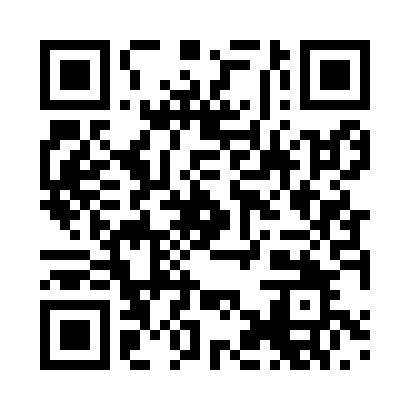 Prayer times for Barsdorf, GermanyWed 1 May 2024 - Fri 31 May 2024High Latitude Method: Angle Based RulePrayer Calculation Method: Muslim World LeagueAsar Calculation Method: ShafiPrayer times provided by https://www.salahtimes.comDateDayFajrSunriseDhuhrAsrMaghribIsha1Wed2:525:331:045:088:3611:062Thu2:515:311:045:098:3811:093Fri2:505:291:045:108:4011:094Sat2:495:271:045:118:4111:105Sun2:485:251:045:118:4311:116Mon2:485:231:035:128:4511:127Tue2:475:211:035:138:4611:128Wed2:465:191:035:138:4811:139Thu2:455:181:035:148:5011:1410Fri2:455:161:035:158:5211:1411Sat2:445:141:035:158:5311:1512Sun2:435:121:035:168:5511:1613Mon2:425:111:035:178:5711:1714Tue2:425:091:035:178:5811:1715Wed2:415:071:035:189:0011:1816Thu2:415:061:035:199:0111:1917Fri2:405:041:035:199:0311:1918Sat2:395:031:035:209:0411:2019Sun2:395:011:035:219:0611:2120Mon2:385:001:035:219:0811:2121Tue2:384:591:035:229:0911:2222Wed2:374:571:045:229:1111:2323Thu2:374:561:045:239:1211:2324Fri2:364:551:045:239:1311:2425Sat2:364:541:045:249:1511:2526Sun2:364:521:045:259:1611:2527Mon2:354:511:045:259:1711:2628Tue2:354:501:045:269:1911:2729Wed2:344:491:045:269:2011:2730Thu2:344:481:045:279:2111:2831Fri2:344:471:055:279:2211:29